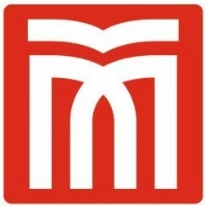 T.C.MUŞ ALPARSLAN ÜNİVERSİTESİSAĞLIK HİZMETLERİ MESLEK YÜKSEKOKULU…………………………………………..…………..… Bölüm Başkanlığı’na         Bölümünüz ……………….……………………………………………………………….. Programı kadrosunda ………………………………………………………… …..olarak görev yapmaktayım.  	…………………………………………………………………………………………………………………………………………………………………………………………………………………………………………………………………………………………………………………………………………………………………………………………………………………………………………………………………………………………………………………………………………………………………………………………………………………………………………………………………………………………………………..                    Gereğini bilgilerinize arz ederim.   ... /…/201.                                                                                                                                                  Unvan Adı SoyadıAdres: Muş Alparslan Üniversitesi Sağlık Hizmetleri Meslek YüksekokuluCep Tel: ...................................................EKLER:…………………. (……… Sayfa)…………………. (……… Sayfa)…………………. (……… Sayfa) …………………. (……… Sayfa)